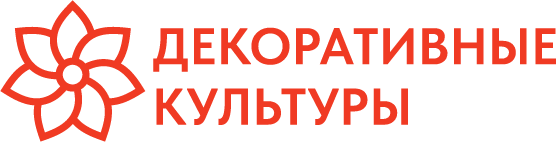 АО "Декоративные культуры" 656064. г. Барнаул, ул. Власихинская, 57оптовый склад: 506-970      E-mail: buket_1@list.ru        Сайт: ваш-букет.рф
Овощная рассада на 2024 годЦены№п/пНаименованиеЦена,руб./шт.1Томат322Перец423Баклажан424Капуста25ТоматТоматТомат1БоецРанний, детерминантный ,  красный, 180-230г2ВельможаСреднеспелый, Детерминантный , малиновый, 200-300г3Оранжевый гигантсреднеспелый,детерминантный , оранжевый, 300-400г4Южный загарСреднеспелый, Индетерминантный ,оранжевый,150-350г5Чудо пальчикиСреднеранний, детерминантный ,красный, 20-30г6Малиновое сердцесреднеспелый, Полудетерминантный ,малиновый, 400г7ХурмаСреднеспелый, Детерминантный ,оранжевый, 240г 8Микадо розовыйРанний, Индетерминантный ,розовый, 400-600г 9Бычье сердце оранжевоеСреднеспелый, Индетерминантный , оранжевый, 350гПерецПерецПерец1ЛасточкаСреднеспелый, ярко-красный, 100г2БогатырьСреднеспелый, красный, 200г3ГладиаторСреднеспелый,  желтый, 350г4АтлантСреднеспелый, красный, 250гБаклажанБаклажанБаклажан1ЖизельРаннеспелый, темно-фиолетовый, 300-500г2Илья МуромецСреднеспелый, темно-фиолетовый, 500г3ЛебединыйСреднеспелый, белый, 130-350г4ГрибнойРаннеспелый, темно-фиолетовый, 250г5МарципанСреднеспелый, фиолетовый, 250гКапустаКапустаКапуста1МалышкаРанний, 0,8-1,0 кг2ЗимовкаПоздний, 2-3,6кг3СлаваСредний, 2,5-4,5кг4Сахарная королеваСредний, 3-4кг5ТочкаРанний, 1,7кг